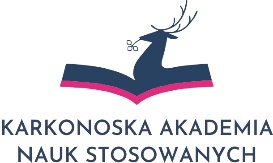 	Jelenia Góra, dn. …………………..Imię i nazwisko studenta: ……………………………………………………………… Nr albumu:……………….Adres do korespondencji: ……………………………………………………………………………………………Kontakt: e-mail:…………..………………………………………………….. tel.:………………………………….Kierunek studiów: …………………………………………………………   rok studiów……….. semestr………..Studia:                  I stopnia / II stopnia / jednolite magisterskie*                 stacjonarne / niestacjonarne*Sz. P.……………………………………Dziekan WNHiSKANS w Jeleniej GórzeZwracam się z uprzejmą prośbą o wyrażenie zgody na udzielenie urlopu na okres                                 od ......................... do ......................... w roku akademickim 20..... / 20..... .Uzasadnienie :		                            Z poważaniem………………………………………..                                                                                                                                                                podpis studentaDecyzja Dziekana:……………………………………………………………………………………………* właściwe podkreślić